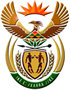 DEPARTMENT: PUBLIC ENTERPRISESREPUBLIC OF SOUTH AFRICANATIONAL ASSEMBLYQUESTION FOR WRITTEN REPLYQUESTION NO.: 4077QUESTION:4077.   Ms O M C Maotwe (EFF) to ask the Minister of Public Enterprises: What were the reasons for the complete closure and collapse of SA Airways?      NW5088EREPLY:SAA faced a myriad of challenges over the years resulting in the airline’s inability to generate enough revenue to sustain operations and relied on debt to fund operations. SAA had been incurring losses for an extended period which resulted in the airline being placed under business rescue by the SAA Board in December 2019. The business rescue period coincided with the country being placed under lock down due to the outbreak of Covid-19 pandemic in March 2020, resulting in all airlines’ suspension of commercial flights. The airline successfully exited the business rescue in April 2021 and subsequently resumed operations in September 2021.      Remarks:      					Reply: Approved / Not ApprovedJacky Molisane		 		P J Gordhan, MP		Acting Director-General			Minister of Public EnterprisesDate:					 	Date: